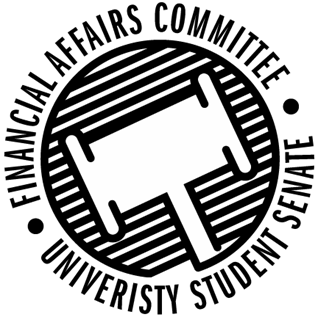 Meeting Agenda4:30 PM Microsoft Teams Virtual Meeting50th Congress March 30th, 2020Call to OrderRoll CallApproval of the AgendaApproval of the Minutes3-30-2020Words of WisdomSenator DumkeUnfinished Business New Business Rollover ReformContingency ChangesStanding Policy UpdatesAnnouncements AdjournPresent Absent Excused Director GentzVice Chair Halbach Senator DumkeSenator KleinschmidtSenator KorteSenator ReindlAdvisor Lee 